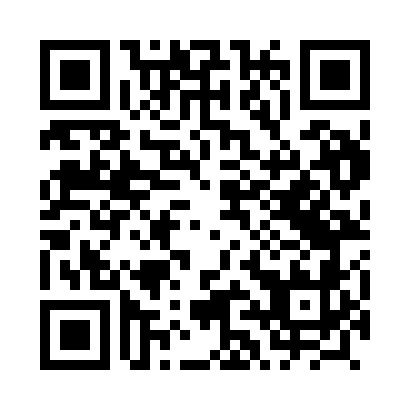 Prayer times for Chojniki, PolandMon 1 Apr 2024 - Tue 30 Apr 2024High Latitude Method: Angle Based RulePrayer Calculation Method: Muslim World LeagueAsar Calculation Method: HanafiPrayer times provided by https://www.salahtimes.comDateDayFajrSunriseDhuhrAsrMaghribIsha1Mon4:036:0712:385:057:109:072Tue4:006:0512:385:067:129:093Wed3:576:0312:385:077:149:114Thu3:546:0012:375:087:159:145Fri3:515:5812:375:107:179:166Sat3:485:5612:375:117:199:197Sun3:455:5312:365:127:219:218Mon3:415:5112:365:147:239:249Tue3:385:4812:365:157:249:2710Wed3:355:4612:365:167:269:2911Thu3:325:4412:355:177:289:3212Fri3:285:4212:355:197:309:3413Sat3:255:3912:355:207:329:3714Sun3:225:3712:355:217:339:4015Mon3:185:3512:345:227:359:4316Tue3:155:3212:345:237:379:4617Wed3:115:3012:345:257:399:4818Thu3:085:2812:345:267:419:5119Fri3:045:2612:345:277:429:5420Sat3:015:2312:335:287:449:5721Sun2:575:2112:335:297:4610:0022Mon2:535:1912:335:307:4810:0323Tue2:495:1712:335:327:5010:0724Wed2:465:1512:335:337:5110:1025Thu2:425:1312:325:347:5310:1326Fri2:385:1112:325:357:5510:1627Sat2:345:0812:325:367:5710:2028Sun2:305:0612:325:377:5810:2329Mon2:265:0412:325:388:0010:2730Tue2:215:0212:325:398:0210:30